Министерство культуры Российской ФедерацииУфимский государственный институт искусств имени Загира ИсмагиловаКафедра духовых и ударных инструментовКонцертный зал им.Ф.ШаляпинаПОЛОЖЕНИЕо проведении II  Международного  интернет-конкурса исполнителейна духовых и ударных инструментах20-25  мая   2021 годаУфаУчредители конкурса:Уфимский государственный институт искусств имени Загира ИсмагиловаЦели и задачи конкурса:Сохранение, развитие и популяризация классического духового музыкального наследия и традиций национальной и мировой музыкальной культуры.Широкое привлечение к музыкальному исполнительству детей, молодежи, преподавателей и любителей музыки.Выявление и поддержка талантливой молодежи, совершенствование их профессионального мастерства.Обмен опытом в области  исполнительства на духовых и ударных инструментах  между преподавателями образовательных учреждений.Регламент конкурса21-25 мая 2021 года               Конкурсные прослушивания и работа жюри26 мая 2021 года	Результаты конкурса будут опубликованы на сайте ufaart.ruУсловия проведения Конкурсные прослушивания проводятся  по номинациям:- «Деревянные духовые инструменты»- «Медные духовые инструменты»- «Ударные инструменты»Возрастные категорииУчастники конкурса делятся на 5  групп:Учащиеся ДМШ и ДШИ, студий, дворцов:Младшая группа А – до 12 лет включительно;Младшая группа Б – до 17 лет включительно.Студенты средних специальных учебных заведений (колледж), а также учащиеся гимназий, лицеев и  специализированных интернатов:Средняя группа А – до 12 лет включительно;Средняя группа Б – до 17 лет включительно.Студенты, магистранты, ассистенты-стажеры  высших учебных заведений:                  Старшая группа  - без  ограничения возрастаПрограммные требования:Младшая группа А  -  два разнохарактерных произведения;Для всех остальных групп - два разнохарактерных произведения, одно из которых произведение крупной формы ( отдельные части или целиком ), а второе –  по выбору участника.Вся программа исполняется наизусть.Время выступления - до 15 минутНаграждение победителейУчастники конкурса награждаются Дипломами: Гран-При, Лауреата (I, II, III степени), Дипломанта и грамотами за участие в конкурсе. Преподавателям — почетные грамоты за подготовку лауреата (дипломанта)  II Международного  интернет-конкурса исполнителей  на  духовых и ударных инструментах. Концертмейстерам, по решению жюри — звание «Лучший концертмейстер».Жюри присуждает призовые места в каждой из пяти  групп участников. Жюри оставляет за собой право присуждать одно место нескольким исполнителям или не присуждать какие-то места вообще.Условия участияДля участия в конкурсе необходимо до 20 мая 2021 года отправить ОДНИМ ПИСЬМОМ на электронную почту lidia_fomenko@mail.ru (тема письма - «Конкурс духовиков») следующие документы:Заявку на участие ( Приложение 1);Ссылку на видео с записью выступления участника, опубликованного на платформе YouTube (другие форматы будут аннулированы без возврата денежных средств);Квитанцию или скриншот онлайн перевода оплаты вступительного взноса в размере 1000 рублей за одного участника на расчетный счет УГИИ им З. Исмагилова;Копию свидетельства о рождении или паспорта участника;Договор для юридических/физических лиц (Приложение 2, 3);Акт об оказании услуг (Приложение 4);Согласие на обработку персональных данных ( Приложение 5) :- на ребенка до 18 лет, заполненное и подписанное  родителями  или законными представителями;- на участника от 18 лет и выше, заполненное  и подписанное самим участником.Заключительные положенияЗаявки, полученные после 20 мая 2021 года, оргкомитетом не рассматриваются.Контактные телефоны:8 9174910547  Фоменко Лидия Борисовна, заведующая кафедрой духовых и ударных инструментов УГИИ им.З.Исмагилова, профессор;8 9053531881 Нигматзянов Фанзир Файзрахманович, профессор кафедры духовых и ударных инструментов УГИИ им.З.Исмагилова;8 9014421948 Хаматдинов Зуфар Зиятдинович, профессор духовых и ударных инструментов УГИИ им.З.ИсмагиловаПриложение 1ЗАЯВКАна участие в II Всероссийском конкурсе   исполнителей  на  духовых и ударных инструментах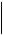 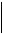 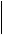 Руководитель учреждения	подпись	датаПечать учреждения Приложение 2Д О Г О В О Р  №   01/К-____г. Уфа                                                                                                                     «20»   мая  2021г.                                                                           Муниципальное  бюджетное учреждение дополнительного образования Детская  школа  искусств  муниципального района  Альшеевский  район  Республики Башкортостан, именуемое  в дальнейшем  Заказчик, в лице директора  А.Н. Юшина,  действующего на основании Устава, и федеральное государственное бюджетное образовательное учреждение высшего образования «Уфимский государственный институт искусств имени Загира Исмагилова», именуемое  в дальнейшем  Исполнитель, в лице ректора А.И. Асфандьяровой, действующего на основании Устава, заключили настоящий договор о нижеследующем:     1. Предмет договора1.1. Исполнитель обязуется обеспечить проведение конкурса «II  Международного  интернет-конкурса исполнителей на духовых и ударных инструментах»   (далее – Конкурс), а Заказчик в установленные сроки предоставить все необходимые материалы для участия в Конкурсе, в соответствии с п. 6 Положения о Конкурсе, опубликованном на сайте Исполнителя (www.ufaart.ru), и своевременно оплатить организационный взнос, на условиях и в порядке, указанных в разделе 2 настоящего договора.1.2. Дата начала конкурсных прослушиваний 20.05.2021, дата окончания конкурсных прослушиваний 25.05.2021;  место проведения конкурса: Уфа, ул.Ленина, д.14.2. Расчеты  и порядок оплаты2.1. Общая стоимость настоящего Договора составляет 6 500 (Шесть   тысяч  пятьсот) рублей  00  копеек   (общая сумма всех членских взносов), (без НДС).2.2. Полная оплата производится в течение 5 календарных дней с даты  подписания Акта оказанных услуг Сторонами. Акт оказанных услуг подписывается в течение 5 календарных дней с даты окончания конкурсных прослушиваний.2.3. Услуги оплачиваются в безналичной форме путем перечисления денежных средств на расчетный счет Исполнителя.3. Права и обязанности Сторон3.1. Исполнитель обязуется; 2.1.1. Организовать сбор и обработку присланных на Конкурс материалов;2.1.2. Консультировать участников Конкурса по организационным вопросам;2.1.3. Организовать и провести на соответствующем уровне для подобных мероприятий Конкурс.3.2.Участник обязуется:3.2.1. Обеспечить своевременное и в полном объеме, в соответствии с п. 6 Положения о Конкурсе, предоставление материалов для участия в Конкурсе;3.2.2. Оплатить организационный взнос, в порядке предусмотренном в разделе 2 настоящего Договора. 3.2.3. Обеспечить участие лиц, указанных в заявке Заказчика. В случае, если Заказчик за 5 календарных дней не отзовет заявку на Конкурс и не обеспечит участие лиц, указанных в заявке, Заказчик обязан возместить Исполнителю фактически понесенные расходы.4. Срок действия договора, условия и порядок его расторжения4.1. Настоящий Договор вступает в силу с момента его подписания сторонами и действует до выполнения Сторонами всех обязательств по настоящему Договору.4.2. Исполнитель вправе в одностороннем порядке расторгнуть Договор в случаях  грубого нарушений требований правил внутреннего распорядка Исполнителя Заказчиком и лицами, указанными в заявке Заказчика, причинения Заказчиком и лицами, указанными в заявке Заказчика существенного материального ущерба Исполнителю. В случае причинения Заказчиком и лицами, указанными в заявке Заказчика, Исполнителю материального ущерба, Заказчик обязан возместить полную стоимость причиненного ущерба, а также уплатить штраф в размере общей суммы настоящего Договора. 5. Порядок разрешения споров5.1. Споры и разногласия, которые могут возникнуть при исполнении настоящего Договора, будут по возможности разрешаться путем переговоров между Сторонами.5.2. Претензионный порядок урегулирования споров между сторонами обязателен.6. Заключительные положения6.1. Любые изменения и дополнения к настоящему Договору действительны лишь при условии, что они совершены в письменной форме и подписаны уполномоченными на то представителями Сторон. Приложения к данному Договору составляют его неотъемлемую часть.6.2. Настоящий Договор составлен в двух экземплярах, имеющих одинаковую юридическую силу, по одному для каждой из сторон.7. Адреса и банковские реквизитыПриложение 3Д О Г О В О Р  № г.Уфа                                                                                                                                «20»   мая  2021г.                                                               Гражданин(ка) ________________________________________________________________, именуемый в дальнейшем Заказчик, с одной стороны, и Федеральное государственное бюджетное образовательное учреждение высшего образования «Уфимский государственный институт искусств имени Загира Исмагилова», в лице ректора Асфандьяровой Амины Ибрагимовны, действующего на основании Устава, именуемый в дальнейшем Исполнитель, с другой стороны, совместно именуемые Стороны заключили настоящий договор о нижеследующем:     1. Предмет договора1.1. Исполнитель обязуется обеспечить проведение «II  Международного  интернет-конкурса исполнителей на духовых и ударных инструментах» (далее – Конкурс), а Заказчик в установленные сроки предоставить все необходимые материалы для участия в Конкурсе, обеспечить участие лица, указанного в заявке Заказчика в соответствии с Положением о Конкурсе, своевременно оплатить организационный взнос, на условиях и в порядке, указанных в разделе 2 настоящего договора.1.2. Дата начала конкурсных прослушиваний - 20.05.2021г., дата окончания конкурсных прослушиваний 25.05.2021г.;  место проведения конкурса: Уфа, ул.Ленина, д.14.2. Расчеты  и порядок оплаты2.1. Общая стоимость настоящего Договора за участие в Конкурсе  __________________________________________________________________________________Ф.И.О. участников____________________________________________________________________________________________________________________________________________________________________ составляет __________(_____________одна тысяча________) 1000 рублей  00  копеек, без НДС.                                      2.2. Полная оплата производится в течение 5-и календарных дней с даты  подписания настоящего Договора2.3. Услуги оплачиваются в наличной форме в кассу Исполнителя.3. Права и обязанности Сторон3.1. Исполнитель обязуется; 3.1.1. Организовать сбор и обработку присланных на Конкурс материалов;3.1.2. Консультировать участников Конкурса по организационным вопросам;3.1.3. Организовать и провести на соответствующем уровне для подобных мероприятий Конкурс.3.2.Участник обязуется:3.2.1. Обеспечить своевременное и в полном объеме, в соответствии Положением о Конкурсе, предоставление материалов для участия в Конкурсе;3.2.2. Оплатить организационный взнос, в порядке предусмотренном в разделе 2 настоящего Договора. 3.2.3. Обеспечить участие лиц, указанных в заявке Заказчика. В случае, если Заказчик за 5 календарных дней не отзовет заявку на Конкурс и не обеспечит участие лиц, указанных в заявке, Заказчик обязан возместить Исполнителю фактически понесенные расходы.4. Срок действия договора, условия и порядок его расторжения4.1. Настоящий Договор вступает в силу с момента его подписания сторонами и действует до выполнения Сторонами всех обязательств по настоящему Договору.4.2. Исполнитель вправе в одностороннем порядке расторгнуть Договор в случаях  грубого нарушений требований правил внутреннего распорядка Исполнителя Заказчиком и лицами, указанными в заявке Заказчика, причинения Заказчиком и лицами, указанными в заявке Заказчика существенного материального ущерба Исполнителю. В случае причинения Заказчиком и лицами, указанными в заявке Заказчика, Исполнителю материального ущерба, Заказчик обязан возместить полную стоимость причиненного ущерба, а так же уплатить штраф в размере общей суммы настоящего Договора. 5. Порядок разрешения споров5.1. Споры и разногласия, которые могут возникнуть при исполнении настоящего Договора, будут по возможности разрешаться путем переговоров между Сторонами.5.2. Претензионный порядок урегулирования споров между сторонами обязателен.6. Заключительные положения6.1. Любые изменения и дополнения к настоящему Договору действительны лишь при условии, что они совершены в письменной форме и подписаны уполномоченными на то представителями Сторон. Приложения к данному Договору составляют его неотъемлемую часть.6.2. Настоящий Договор составлен в двух экземплярах, имеющих одинаковую юридическую силу, по одному для каждой из сторон.7. Адреса и банковские реквизитыПриложение 4	Приложение №1к Договору №_____от «20» мая  2021г.АКТ ОКАЗАННЫХ УСЛУГ  г. Уфа                                                                                                                                  "20"  мая 2021 г. Гражданин(ка) ______________________________________________________________, именуемый в дальнейшем Заказчик, с одной стороны, и Федеральное государственное бюджетное образовательное учреждение высшего образования «Уфимский государственный институт искусств имени Загира Исмагилова», в лице ректора Асфандьяровой Амины Ибрагимовны, действующего на основании Устава, именуемый в дальнейшем Исполнитель, с другой стороны, совместно именуемые Стороны составили настоящий Акт оказанных услуг (далее - Акт) по Договору от  "20"   мая  2021г. №_______  о нижеследующем:1.Во исполнение п. 1.1 Договора Исполнитель с «20» мая 2021 г. по «25» мая 2021г. оказал следующие услуги:2.Вышеперечисленные услуги оказаны согласно Договору своевременно в необходимом объеме и в соответствии с требованиями, установленными Договором к их качеству. Заказчик претензий по объему, качеству и срокам оказания услуг не имеет.3.Настоящий Акт составлен в двух экземплярах, по одному для Заказчика и Исполнителя.Приложение 5СОГЛАСИЕНА ОБРАБОТКУ ПЕРСОНАЛЬНЫХ ДАННЫХ настоящим даю своё согласие на обработку федеральным государственным бюджетным образовательным учреждением высшего образования «Уфимский государственный институт искусств имени Загира Исмагилова» (далее – оператор, .Уфа, ул.Ленина, д.14) моего сына/дочери,  моих (нужное подчеркнуть)____________________________________________________________ФИО (сына, дочери) персональных данных и подтверждаю, что, давая настоящее согласие, я действую своей волей и в своих интересах (или в интересах несовершеннолетнего ребенка).Согласие даётся мною в целях, связанных с участием в _____________________________________________________________________________(наименование конкурса/фестиваля, олимпиады)и распространяется на следующие персональные данные мои/сына/дочери (нужное подчеркнуть):- фамилия, имя, отчество;- место учебы, работы (с указанием наименования организации, специальности/направления подготовки, курса), должность, ученое звание, ученая степень;- пол, число, месяц, год и место рождения;- адрес места жительства (по месту регистрации, фактический);- данные общегражданского паспорта (серия, номер, дата выдачи, наименование органа, выдавшего паспорт);-контактный телефон;адрес электронной почты.Настоящее согласие предоставляется на осуществление действий в отношении моих персональных данных, которые необходимы или желаемы для достижения вышеуказанных целей, включающих (без ограничения): сбор, систематизацию, накопление, хранение, уточнение (обновление, изменение), использование, распространение (в том числе передачу), обезличивание, блокирование, уничтожение, осуществление любых иных действий с моими персональными данными с учётом федерального законодательства.Обработка персональных данных будет осуществляться следующими способами: 
в информационных системах персональных данных с использованием средств автоматизации и (или) без использования средств автоматизации.В случае неправомерного использования предоставленных мною персональных данных согласие отзывается моим письменным заявлением.Согласие дано мною на период со дня его подписания  до истечения сроков хранения соответствующей информации или документов, содержащих информацию с персональными данными, установленных оператором.	Я ознакомлен(а), что:1)   согласие   на  обработку  персональных  данных  действует  со дня его подписания до дня отзыва в письменной форме;2)  согласие  на  обработку  персональных данных может быть отозвано на основании    письменного заявления в произвольной форме.Пример оплаты через приложение Сбербанк Онлайн:открыть вкладку Платежи (либо Оплатить или перевести) — Образование — набрать в поисковике 0274038133 — найти — выйдет список услуг — выбрать оплату За участие во II  Международном  интернет-конкурсе исполнителей на духовых и ударных инструментахДанныеФамилия, имя,ДатаГруппа,ПрограммаФ.И.О.Потребность вучебногоотчестворождения:выступленияпреподавателяжилье (кол-возаведения:участникачисло, месяц,   инструмент(указать(полностью)мест, датаадрес сгодавторовФ.И.О.заезда ииндексом,произведенийконцертмейстевыезда)телефон, факсирае-mailхронометраж)(полностью)ЗАКАЗЧИКИСПОЛНИТЕЛЬМуниципальное бюджетное учреждение дополнительного образования  Детская  школа искусств  муниципального района Альшеевский  район Республики Башкортостан (МБУ ДО ДШИ   МР Альшеевский район  РБ)452120, с.Раевский ,  ул. Свободы, 110тел./факс (34754) 3-07-86ФУ Администрации муниципального района Альшеевский район РБ - МБУ ДО ДШИ  МР Альшеевский район  РБ; л/с 20350202120ИНН 0202003710; КПП 020201001ГРКЦ НБ Республики Башкортостан; БИК 048073001Р/сч 40701810700001000030Директор___________________ФИОФедеральное государственное бюджетное образовательное учреждение    высшего образования    «Уфимский государственный институт искусств имени Загира Исмагилова»:РБ, 450008, г. Уфа, ул. Ленина, д. 14Банковские реквизиты:  УФК по Республике Башкортостан (Уфимский государственный институт искусств имени Загира Исмагилова л/с 20016X82240)Отделение-НБ Республика Башкортостан Банка России//УФК по Республике Башкортостан г. УфаБИК – 018073401КПП 027401001  ИНН 0274038133Р/с 03214643000000010100Кор.счет 40102810045370000067ОКОГУ – 1321000 ОКТМО 80701000ОГРН – 1020202560212КБК 00000000000000000130 Ректор, профессор ______________________А.И.АсфандьяроваЗаказчикФ.И.О.______________________________________________________________________________________________________Паспорт серия _______№______________Выдан______________________________________________________________________________________________________________________________________________________________________________Дата выдачи_________________________ИНН_______________________________Адрес _________________________________________________________________________________________________________________/____________________                                   ФИО ИсполнительФГБОУ ВО «Уфимский государственный институт искусств имени Загира Исмагилова» РБ, 450008, г. Уфа, ул. Ленина, д. 14Банковские реквизиты: УФК по Республике Башкортостан (Уфимский государственный институт искусств имени Загира Исмагилова л/с 20016X82240)Отделение-НБ Республика Башкортостан Банка России//УФК по Республике Башкортостан г. УфаБИК – 018073401КПП 027401001  ИНН 0274038133Р/с 03214643000000010100Кор.счет 40102810045370000067ОКОГУ – 1321000 ОКТМО 80701000ОГРН – 1020202560212КБК 00000000000000000130 _______________/ А.И. Асфандьярова № п/пНаименование услугиЕд. изм.Кол-воЦена, руб. Сумма,руб. 1Проведение «II Международного  интернет-конкурса исполнителей на духовых и ударных инструментах»усл. ед.Всего по договору:Всего по договору:Всего по договору:Всего по договору:Всего по договору:Заказчик___________/_________________________                                   ФИО Исполнитель_______________/ А.И. Асфандьярова г. Уфаг. Уфа«»20г.Я,,(фамилия, имя, отчество, в том числе имевшиеся ранее)(фамилия, имя, отчество, в том числе имевшиеся ранее)(фамилия, имя, отчество, в том числе имевшиеся ранее)(фамилия, имя, отчество, в том числе имевшиеся ранее)(фамилия, имя, отчество, в том числе имевшиеся ранее)(фамилия, имя, отчество, в том числе имевшиеся ранее)(фамилия, имя, отчество, в том числе имевшиеся ранее)(фамилия, имя, отчество, в том числе имевшиеся ранее)(фамилия, имя, отчество, в том числе имевшиеся ранее)(фамилия, имя, отчество, в том числе имевшиеся ранее)(фамилия, имя, отчество, в том числе имевшиеся ранее)проживающий (ая)  по адресу:проживающий (ая)  по адресу:проживающий (ая)  по адресу:(паспорт : серия и номер)(паспорт : серия и номер)(паспорт : серия и номер)(паспорт : серия и номер)(паспорт : серия и номер)(паспорт : серия и номер)(паспорт : серия и номер)(паспорт : серия и номер)(паспорт : серия и номер)(паспорт : серия и номер)(паспорт : серия и номер)(когда и кем выдан паспорт)(когда и кем выдан паспорт)(когда и кем выдан паспорт)(когда и кем выдан паспорт)(когда и кем выдан паспорт)(когда и кем выдан паспорт)(когда и кем выдан паспорт)(когда и кем выдан паспорт)(когда и кем выдан паспорт)(когда и кем выдан паспорт)(когда и кем выдан паспорт)(фамилия и инициалы лица, давшего согласие)          (личная подпись)          (личная подпись)ИНН0274038133КПП027401001Банковские реквизиты:УФК по Республике Башкортостан (Уфимский государственный институт искусств имени Загира Исмагилова л/с 20016X82240)Отделение-НБ Республика Башкортостан Банка России//УФК по Республике Башкортостан г. УфаБИК – 018073401Р/с 03214643000000010100Кор.счет 40102810045370000067КБК00000000000000000130ОКТМО80701000ОКОГУ1321000ОКВЭД80.30.1ОКФС12ОКОПФ75103ОГРН1020202560212УИН0